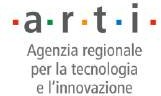 “Arti per ARTI”CONCORSO DI IDEE PER L’IDEAZIONE DEL MARCHIO DELLA NUOVA ARTI – AGENZIA REGIONALE PERLA TECNOLOGIA, IL TRASFERIMENTO TECNOLOGICO E L’INNOVAZIONEAllegato 1 – Domanda di partecipazioneIl/la  sottoscritto/a			nato/a	a	prov. 	il   /  /	e residente in 	, via	 n. 	,	e-mail	, codice fiscale	, in qualità di proponente:ovveroIl/la  sottoscritto/a			nato/a	a	prov. 	il   /  /	e residente in 	, via	 n. 	,	e-mail	, codice fiscale	, in qualità di referente delle seguenti persone:nome e cognome 			 nato/a a 	(	) il  / /		e residente in 	(  ), via 		, n. 	;nome e cognome 			 nato/a a 	(	) il  / /		e residente in 	(	), via	, n. 	;CHIEDEper sé/in nome e per conto di tutti i predetti associati l'ammissione al concorso di idee “Arti per ARTI”di cui al Regolamento del Concorso con il quale sono stati stabiliti i relativi criteri e modalità.A tal fine, il sottoscritto, consapevole della responsabilità penale a cui può andare incontro in caso di rilascio di dichiarazioni mendaci, ai sensi e per gli effetti dell'articolo 76 del decreto del Presidente della Repubblica 28 dicembre 2000, n. 445,DICHIARAdi essere studente regolarmente iscritto per l’A.A. 2023/2024 all’Accademia di Belle Arti di	al corso di laurea in 	;ARTI Agenzia Regionale per la Tecnologia e l'Innovazione Via Giulio Petroni n.15/f.1, 70124 Bari+39 080.9674213info@arti.puglia.itC.F. 06365770723(in caso di referente di un gruppo) che tutti gli associati indicati nella presente dichiarazione sono in possesso dei requisiti citati nel Regolamento;che il marchio proposto è inedito, in quanto mai pubblicato in nessuna forma, né a mezzo stampa, né editoriale, multimediale, web, etc.;che il marchio proposto è distintivo, originale e sviluppato espressamente per il Concorso;DICHIARA INOLTREdi cedere, nel caso in cui il marchio della presente proposta risulti vincitore, la proprietà esclusiva dello stesso all’ARTI che, conseguentemente, acquisirà tutti i diritti esclusivi di sua utilizzazione economica, riproduzione, registrazione, deposito e pubblicazione, senza limiti di spazio e di tempo, con ogni mezzo di riproduzione, anche oggi non noto, per le proprie finalità, senza che l’autore o gli autori possano avanzare in futuro alcun genere di pretesa;di essere consapevole che nel caso in cui il marchio di cui alla presente proposta risulti vincitore, lo stesso rimarrà acquisito al patrimonio dell’ARTI;di assumersi ogni responsabilità in merito all’originalità del marchio presentato e di accettare, con la sottoscrizione e la trasmissione dei documenti di adesione al Concorso, integralmente quanto previsto dal Regolamento;di sollevare da ogni responsabilità l’ARTI e i componenti la Commissione da qualsiasi richiesta eventualmente avanzata da terzi in relazione alla titolarità di ogni eventuale diritto connesso all’elaborato presentato.Allega alla presente domanda:un	file	in	formato	PDF	(layout	1920x1080px	orizzontale)	nominato“idea_CognomeCandidato.pdf” e contenente:marchio versione in positivo a colori (con indicazione didascalica dei riferimenti Pantone, CMYK, RGB e RGB ESA);marchio versione in negativo a colori;marchio versione in bianco-nero;marchio versione in negativo bianco-nero;marchio nelle eventuali declinazioni orizzontale e verticale;griglia e dimensionamenti;area di rispetto;tipografia (l’eventuale font utilizzata dovrà possedere una licenza tale da consentire un utilizzo libero e senza limiti);un file contenente il marchio in formato vettoriale;copia del documento di riconoscimento in corso di validità del candidato (di tutti i componenti in caso di candidatura di gruppo).Data 		Firma del proponete/referente